Město  Brumov-Bylnice 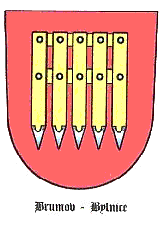 	H. Synkové 942, 763 31  Brumov-Bylnice  Zápis z jednání Finančního výboru Zastupitelstva města Brumov-Bylnice č. 02/21Datum a místo konání:     8. 6. 2021,  zasedačka MěÚPřítomni: MVDr. Petr. Hrnčiřík,  Bc. Lenka Vilímková, Ing. Karel Staník, Bc. Marie Manová,       Ing. Karla MudrákováOvěřovatel zápisu:   Bc. Lenka VilímkováOmluveni: Ing. Josef FritschkaPřizvaní:  Ing. Jaroslav ŠerýProgram jednání:    Kontrola plnění usnesení z minulého jednání           2.    Návrh Závěrečného účtu Města Brumov-Bylnice za rok 2020       3.    Účetní závěrka Města Brumov-Bylnice za rok 2020       4.    Účetní závěrky příspěvkových organizací za rok 2020        5.    Různé1. Kontrola usnesení z minulého jednáníProběhla kontrola usnesení z minulého jednání Finančního výboru, ze kterého nevyplývají žádné úkoly.    2. Návrh Závěrečného účtu Města Brumov-Bylnice za rok 2020Členům finančního výboru byl předložen návrh Závěrečného účtu za rok 2020 v elektronické podobě k prostudování. Vedoucí Finančního odboru odpověděla na dotazy týkající se příjmů a výdajů, rozdílů mezi rozpočtem a skutečným čerpáním.  Schválené saldo příjmů a výdajů v rámci rozpočtu 2020 po změnách bylo plánováno ve výši          45 501 227,38 Kč, skutečné saldo příjmů a výdajů  činí 78 265 548,35 Kč. Konečný zůstatek na účtech města k 31. 12. 2020 činí celkem  51 371 977 Kč (bez 2 451 257 Kč určených na mzdy za 12/2020). Členové finančního výboru zkonstatovali, že inkaso daňových příjmů bylo negativně ovlivněno omezením ekonomické činnosti způsobené koronavirovou pandemií. Propad těchto příjmů byl zmírněný kompenzačním bonusem ze státního rozpočtu ve výši 6 910 000 Kč, tudíž daňové příjmy dosáhly téměř stejné úrovně roku předešlého. Ing. Karel Staník upozornil na pozitivní dopad přijetí dotace ze Slovenské republiky určené na financování cyklostezky do Sv. Štěpánu ve výši cca 56 mil Kč, což zajistilo finanční zdraví města do budoucna.Usnesení 01/02/FV/2021:Na základě detailního projednání návrhu výše uvedeného dokumentu, jehož součástí je Zpráva o výsledku přezkoumání hospodaření města,  Finanční výbor doporučuje Zastupitelstvu města:projednat v předloženém znění Závěrečný účet Města Brumov-Bylnice za rok 2020, uzavřít jej vyjádřením souhlasu s celoročním hospodařením bez výhrad Hlasování: 4-0-03. Účetní závěrka Města Brumov-Bylnice za rok 2020Výkazy účetní závěrky za rok 2020, včetně inventarizační zprávy byly předloženy členům Finančního výboru v elektronické podobě. Výsledek hospodaření dosáhl výše 30 598 842 Kč po zdanění. Ze strany vedoucí Finančního odboru byl vysvětlený dosažený vyšší výsledek hospodaření oproti minulému obdobím, dále porovnání nákladů a výnosů. Vyšší výsledek byl dosažený z důvodu nižších nákladů na provoz,  nižších poskytovaných dotací a neinvestičních příspěvků zřizovaným příspěvkovým organizací.  Výnosy byly ovlivněny omezením ekonomické činnosti.Usnesení 02/02/FV/2021:Finanční výbor doporučuje Zastupitelstvu města schválit Účetní závěrku za rok 2020, včetně výsledku hospodaření za rok 2020 ve výši 30 598 842 Kč po zdanění.Hlasování: 4-0-04. Účetní závěrky příspěvkových organizací za rok 2020Výkazy účetních závěrek příspěvkových organizací měli členové Finančního výboru možnost prostudovat na základě zaslaných materiálů v elektronické podobě. Z hospodaření příspěvkové organizace Služby města vznikl kladný hospodářský výsledek ve výši 7 889,42 Kč po zdanění.  Ředitel Ing. Jaroslav Šerý vysvětlil důvod nízkého hospodářského výsledku, který spočíval zejména ve výpadku prodeje tepla v objemu cca 500 GJ objektům, které byly uzavřeny z důvodu pandemie. Na druhé straně byla patrná vyšší spotřeba tepla v domácnostech. I přes krizi v době pandemie bylo dosaženo kladného výsledku, který bude převeden do rezervního fondu organizace.Účetní závěrku příspěvkových organizací Mateřská škola Brumov-Bylnice a Dům dětí a mládeže krátce okomentovala Bc. Marie Manová, včetně podání informace o pořízení nových investic a oprav provedených v organizacích během roku 2020. Kladné hospodářské výsledky v Mateřské škole ve výši 1 179,71 Kč a v DDM ve výši 7 177,15 Kč budou převedeny do rezervních fondů oganizací. Členové finančního výboru konstatovali, že kladný výsledek hospodaření DDM byl pozitivně ovlivněný příjmy plynoucími z pořádání táborů i v srpnu roku 2020.Komentář k účetní závěrce a výsledku hospodaření příspěvkové organizace Základní škola Brumov-Bylnice podala Bc. Lenka Vilímková.  Kladný hospodářský výsledek ve výši 33 943,17 Kč bude převeden do fondu rezervního. Ztráta v doplňkové činnosti byla způsobena koronavirovou pandemií, což poznamenalo tržby ve školní jídelně a také v první polovině roku tržby z provozu sportovišť.  Finanční výbor vzal na vědomí účetní závěrky příspěvkových organizací, včetně výsledků hospodaření za rok 2020. 5. RůznéMVDr. Hrnčiřík podal informaci o účasti na výběrových řízeních na dostavbu Mateřské školy Brumov-Bylnice a rekonstrukci střechy na bazénu v Základní škole Brumov-Bylnice.Zápis vyhotovila: Ing. Karla Mudráková, 8. 6. 2021Ověřovatel zápisu:   Bc. Lenka VilímkováPředseda finančního výboru: MVDr. Petr HrnčiříkRozdělovník: MVDr. Petr Hrnčiřík, Ing. Karel Staník, Ing. Josef Fritschka, Bc. Lenka Vilímková, Bc. Marie Manová, Ing. Kamil Sedlačík, Kamil Macek, Bc. Antonín Strnad, Ing. Jaroslav Šerý